SituationSie sind Auszubildende bzw. Auszubildender als Kauffrau bzw. Kaufmann im Groß- und Außenhandelsmanagement bei der Groha GmbH in Reutlingen. Als Sie heute Ihren Posteingang prüfen, finden Sie eine E-Mail von Ihrer Freundin Paula Egner. Paula beginnt nach den Sommerferien die Ausbildung als Kauffrau im Groß- und Außenhandelsmanagement bei der Groha GmbH. Nach anfänglich großer Freude über den Bewerbungserfolg blickt Paula nun besorgt in eine Zukunft voller Ungewissheit. Bereiten Sie sich auf das Gespräch mit Paula vor.AufträgeErstellen Sie eine Übersicht für das Gespräch mit Paula, anhand derer Sie die Fragen Paulas beantworten können.LösungshinweisSchülerabhängige Darstellung, z. B.:Führen Sie das Informationsgespräch mit Paula durch.  LösungshinweisSchülerabhängiges Informationsgespräch als Rollenspiel.Prüfen Sie, ob Paulas Fragen zufriedenstellend beantwortet wurden und überarbeiten Sie ggf. Ihre Übersicht für ähnliche Situationen in der Zukunft.LösungshinweisGgf. schülerabhängige Korrekturen bzw. Ergänzungen. DatenkranzDidaktisch-methodische HinweiseAuszug aus der Zielanalyse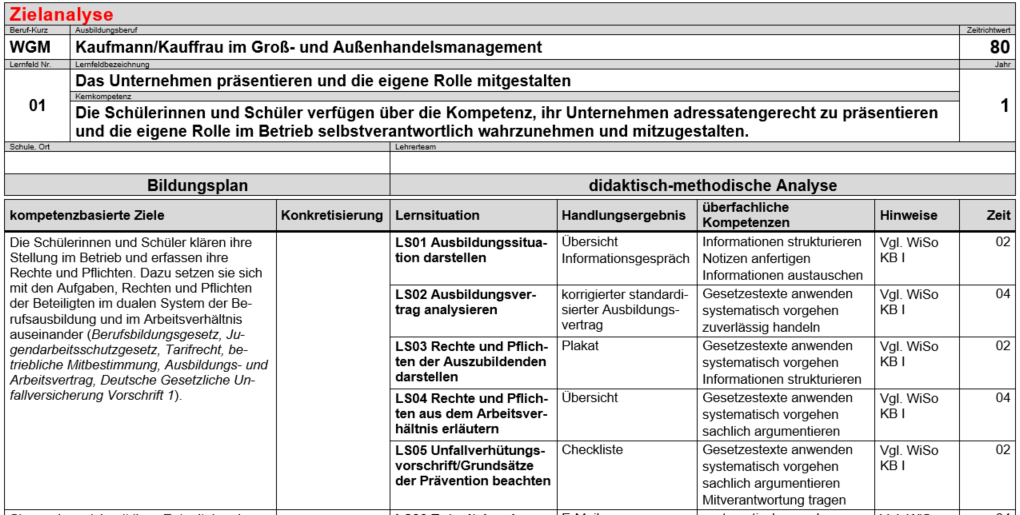 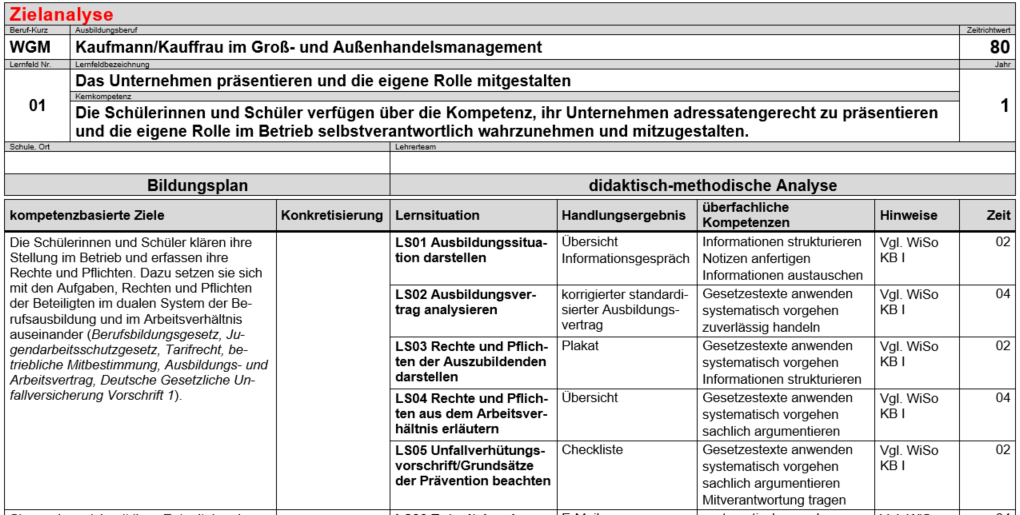 Phasen der vollständigen Handlung WGM-LF01-LS01Ausbildungssituation darstellenVon:paula.egner@egners.deAn:azubi@groha.deBetreff:AusbildungHi,na, wie geht’s dir? Ich weiß nicht, ob du es schon mitbekommen hast, aber ich habe eine Zusage bekommen und darf nächstes Jahr auch eine Ausbildung bei dir im Unternehmen beginnen. Ich freue mich zwar darauf, aber ich habe irgendwie auch Angst davor, weil ich nicht weiß, was da auf mich zukommt. Vielleicht kannst du mir das ja schon einmal erklären, daher dachte ich, ich schreibe dir mal und stelle einige Fragen:Wie läuft denn so eine Ausbildung ab? Ich habe gehört, du gehst trotzdem noch ab und zu in die Schule. Warum das denn?Was machst du momentan im Unternehmen?Was hat sich in deinem Leben verändert, was ist besser, was ist schlechter als vorher?Heute bin ich nochmal bei euch im Unternehmen. Können wir in deiner Mittagspause kurz miteinander reden?Viele liebe Grüße, PaulaHi,na, wie geht’s dir? Ich weiß nicht, ob du es schon mitbekommen hast, aber ich habe eine Zusage bekommen und darf nächstes Jahr auch eine Ausbildung bei dir im Unternehmen beginnen. Ich freue mich zwar darauf, aber ich habe irgendwie auch Angst davor, weil ich nicht weiß, was da auf mich zukommt. Vielleicht kannst du mir das ja schon einmal erklären, daher dachte ich, ich schreibe dir mal und stelle einige Fragen:Wie läuft denn so eine Ausbildung ab? Ich habe gehört, du gehst trotzdem noch ab und zu in die Schule. Warum das denn?Was machst du momentan im Unternehmen?Was hat sich in deinem Leben verändert, was ist besser, was ist schlechter als vorher?Heute bin ich nochmal bei euch im Unternehmen. Können wir in deiner Mittagspause kurz miteinander reden?Viele liebe Grüße, PaulaInformationsflyer zur dualen AusbildungDie Ausbildung erfolgt an zwei LernortenInformationsflyer zur dualen AusbildungDie Ausbildung erfolgt an zwei LernortenLernort Betrieb3 - 4 Tage pro Wochevorwiegend praktische Berufsausbildungfachliche Fähigkeiten und FertigkeitenEingliederung in die Arbeitsweltist gebunden an die AusbildungsordnungLernort Schule1 - 2 Tage pro Wochevorwiegend theoretische BerufsausbildungErweiterung und Vertiefung der AllgemeinbildungErziehung zur/zum kritischen und verantwortungsbewussten, demokratischen Bürger/inist gebunden an die Rahmenlehrpläne des Bundes und die Bildungspläne der Bundesländer BetriebBerufsschuleLernort Betrieb3 - 4 Tage pro Wochevorwiegend praktische Berufsausbildungfachliche Fähigkeiten und FertigkeitenEingliederung in die Arbeitsweltist gebunden an die AusbildungsordnungLernort Schule1 - 2 Tage pro Wochevorwiegend theoretische BerufsausbildungErweiterung und Vertiefung der AllgemeinbildungErziehung zur/zum kritischen und verantwortungsbewussten, demokratischen Bürger/inist gebunden an die Rahmenlehrpläne des Bundes und die Bildungspläne der Bundesländer Industrie- und Handelskammer (IHK)berät die an der Ausbildung Beteiligtenüberwacht die betriebliche Ausbildungstellt die Eignung von Betrieben und Ausbilder/innen und festregistriert Ausbildungsverträgeführt Prüfungen durchVorteile des dualen Systemsgute Chancen am Arbeitsmarktanerkanntes ZertifikatPraxisnäheAusbildungsvergütungAbwechslungSteuerzahler/innen sparen Geld, da schulische Ausbildung teurer wäreNachteile des dualen Systemsdie von den Betrieben angebotenen Ausbildungsplätze reichen häufig nicht ausdie Qualität der Ausbildung im Betrieb ist unterschiedlichAbstimmungsprobleme zwischen Betrieb und SchuleFeedbackbogenFeedbackbogenFeedbackbogenFrageFeedbackOffene PunkteWie läuft die Ausbildung ab?	nicht beantwortet	teilweise beantwortet	vollständig beantwortetWarum geht man in die Schule?	nicht beantwortet	teilweise beantwortet	vollständig beantwortetWas macht man im Unternehmen?	nicht beantwortet	teilweise beantwortet	vollständig beantwortetWas ändert sich im Leben einer/eines Auszubildenden?	nicht beantwortet	teilweise beantwortet	vollständig beantwortetHandlungsphaseHinweise zur UmsetzungInformierenDie Schülerinnen und Schüler erfassen und analysieren die Aufgabenstellung. Hinweis für die Schülerinnen und Schüler zur Durchführung der Informationsgespräche in Form von Rollendialogen durch die Lehrkraft.PlanenZiel: Fragen von Paula beantworten.Strukturierte Vorgehensweise bei der Informationsgewinnung und der Erstellung von Notizen. Hier kann auf den Datenkranz zugegriffen werden.	Binnendifferenzierung: Einsatz des Schulbuches und/oder Internetrecherche.Erwartetes Handlungsergebnis?  Informiert und souverän im Rollendialog die neue Situation darstellen.EntscheidenAktive Informationsbeschaffung, ggf. Arbeitsteilung in der Gruppe.AusführenInformationen suchen, auswerten.Übersicht erstellen.Rollendialoge paarweise durchführen (bei Erarbeitung in Gruppenarbeit: Paare aus unterschiedlichen Gruppen Rollendialoge durchführen lassen).KontrollierenIm Plenum, der Gruppe oder paarweise beurteilen, ob der Arbeitsauftrag vollständig ausgeführt wurde oder ob noch Fragen offen sind bzw. wichtige Sachverhalte nicht thematisiert wurden.BewertenBei der Bewertung des Handlungsverlaufs wird geprüft, warum einzelne Rollendialoge erfolgreich waren, andere ggf. nicht. Erarbeitung von Verbesserungsmöglichkeiten.